2 Connaître les mobiles et motivations d'achatQuiz contexte, besoins ou motivations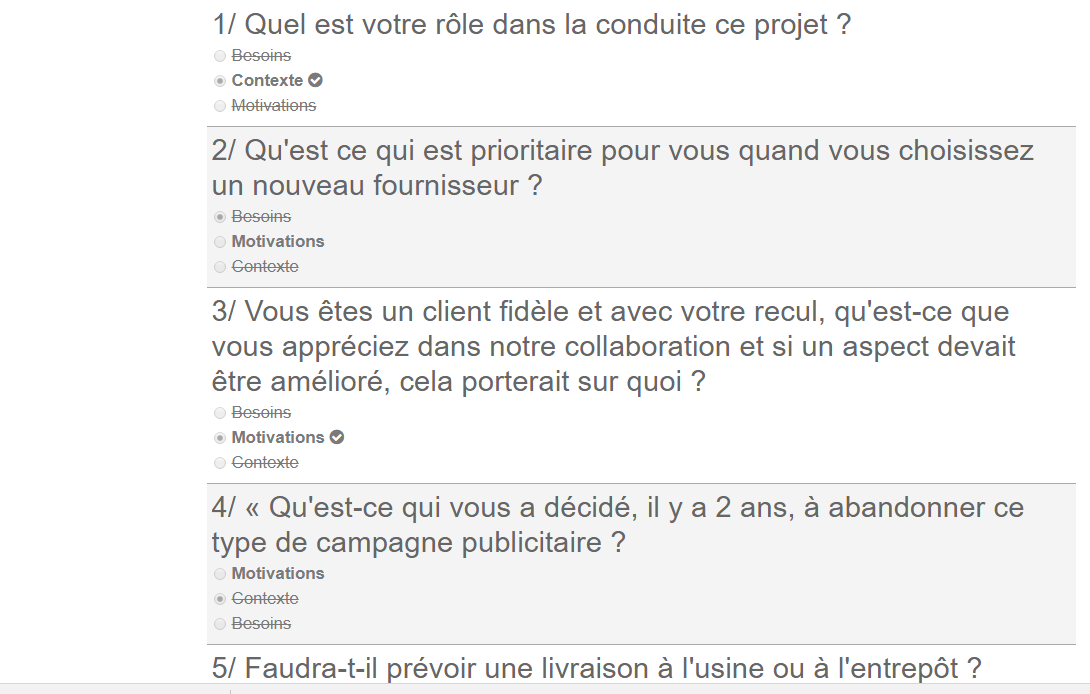 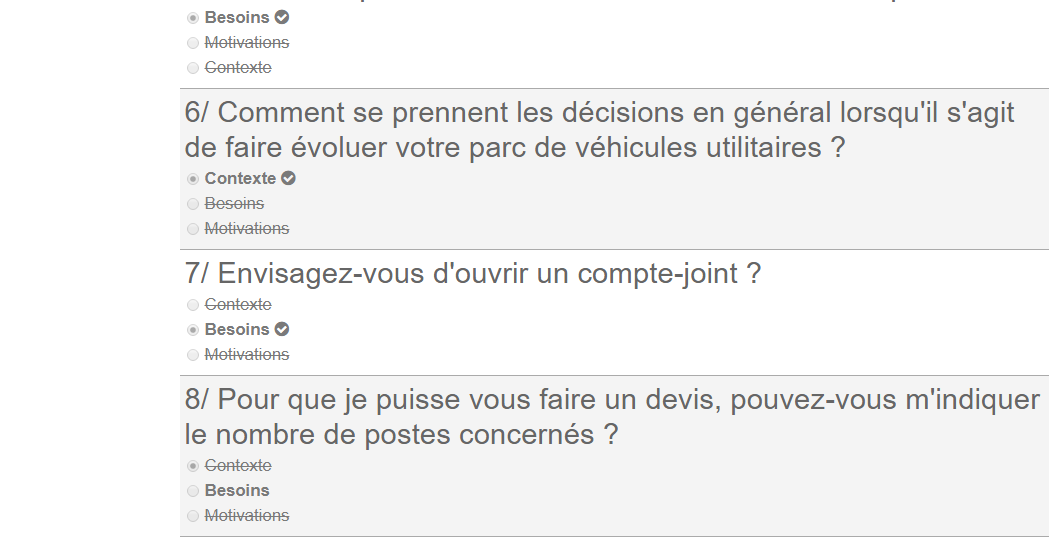 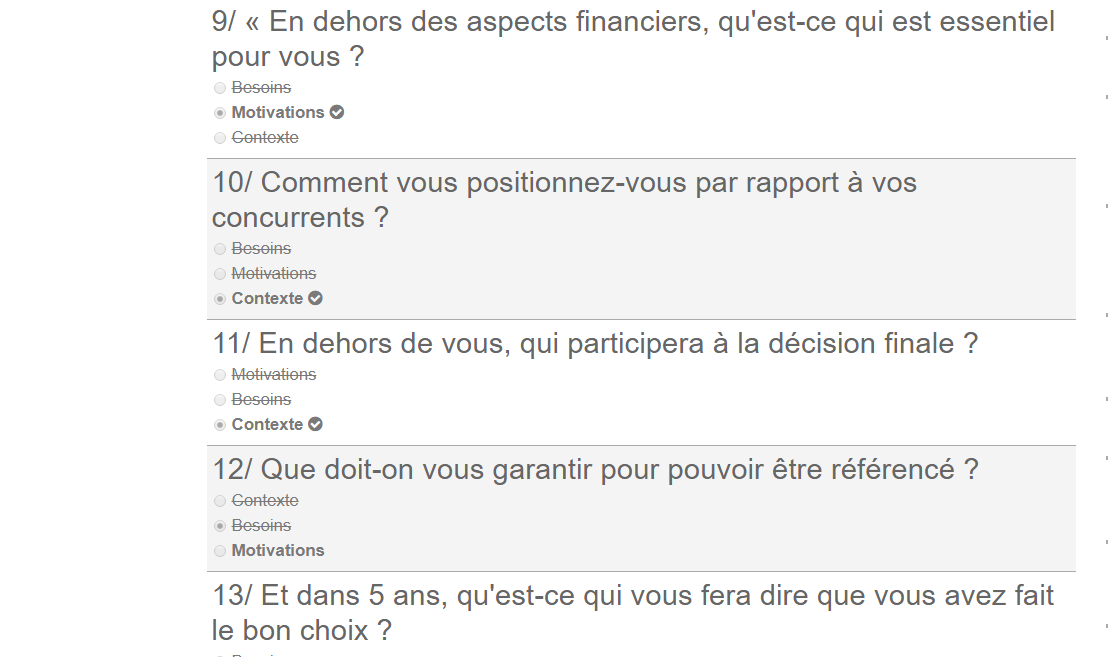 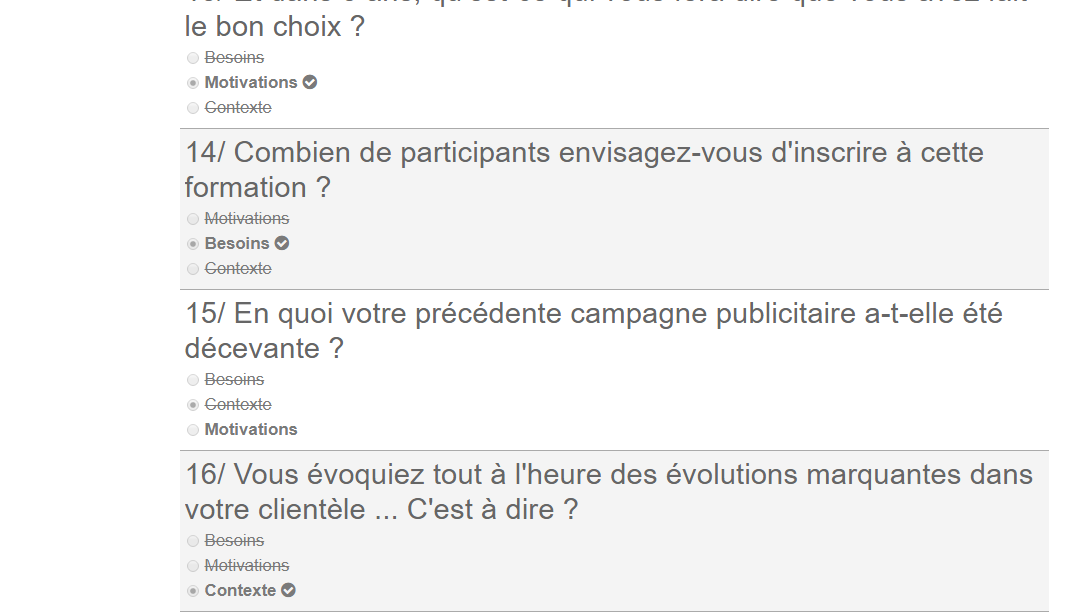 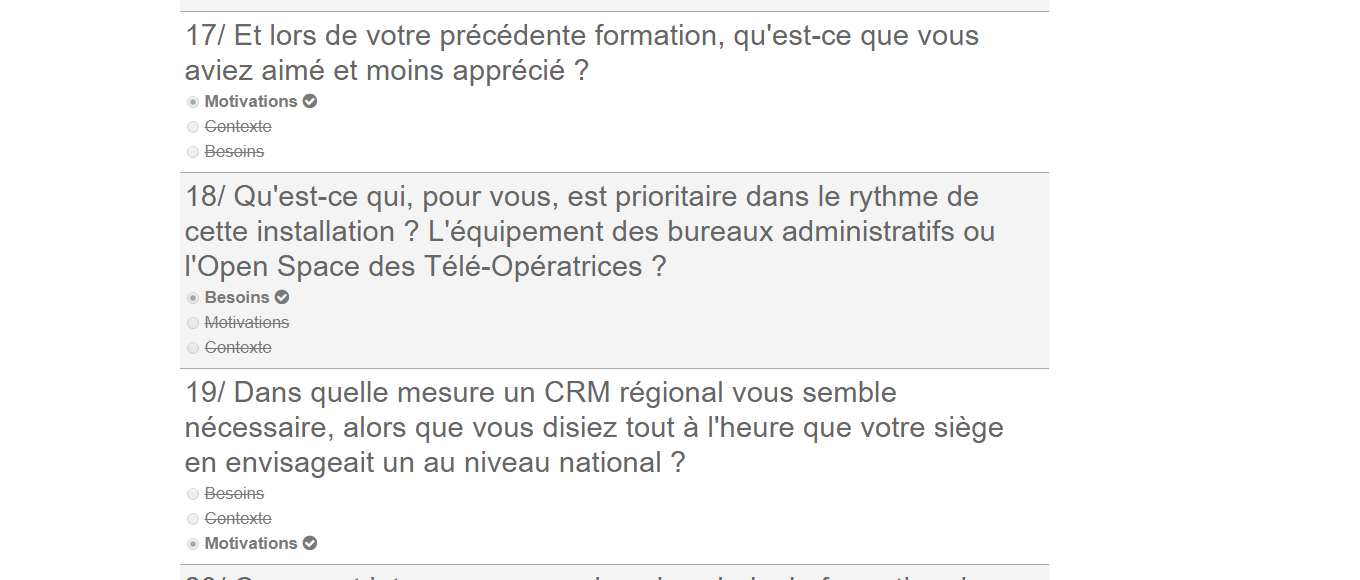 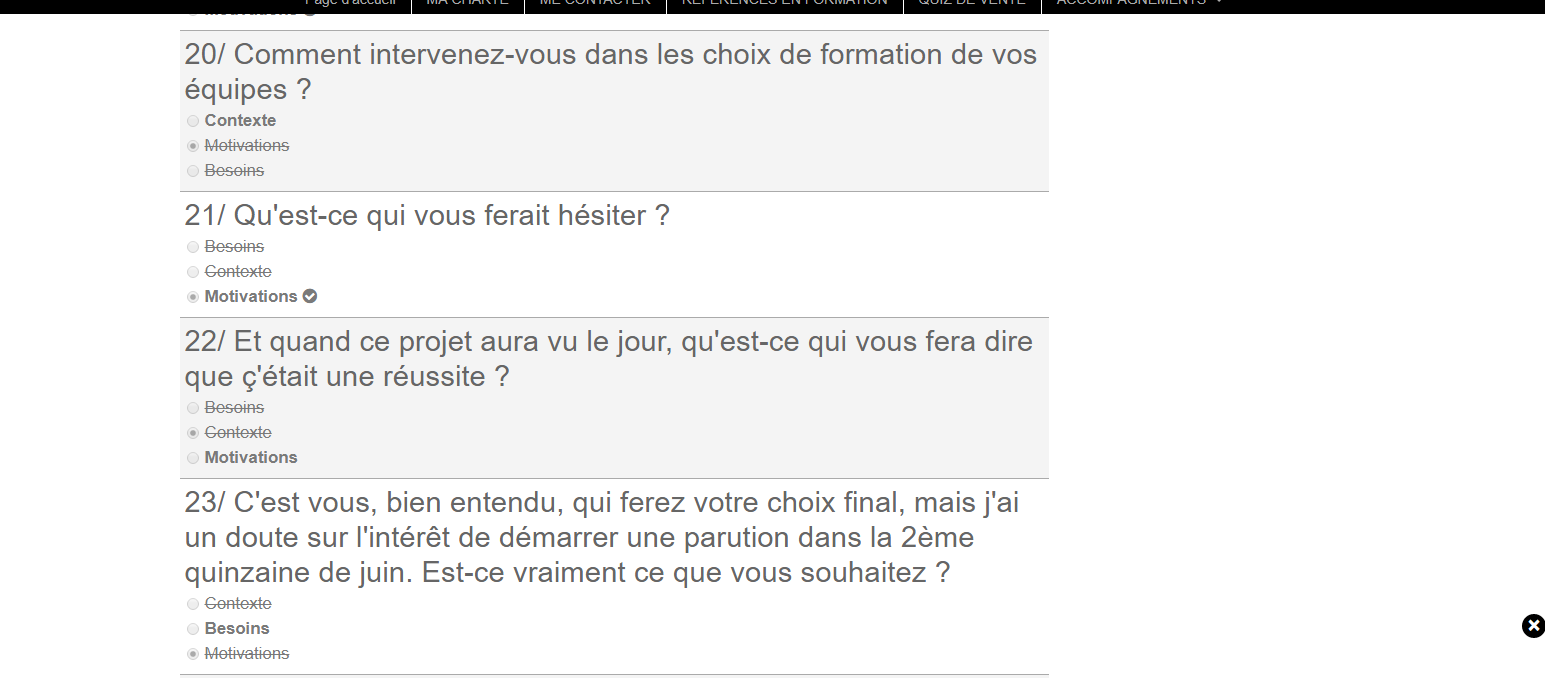 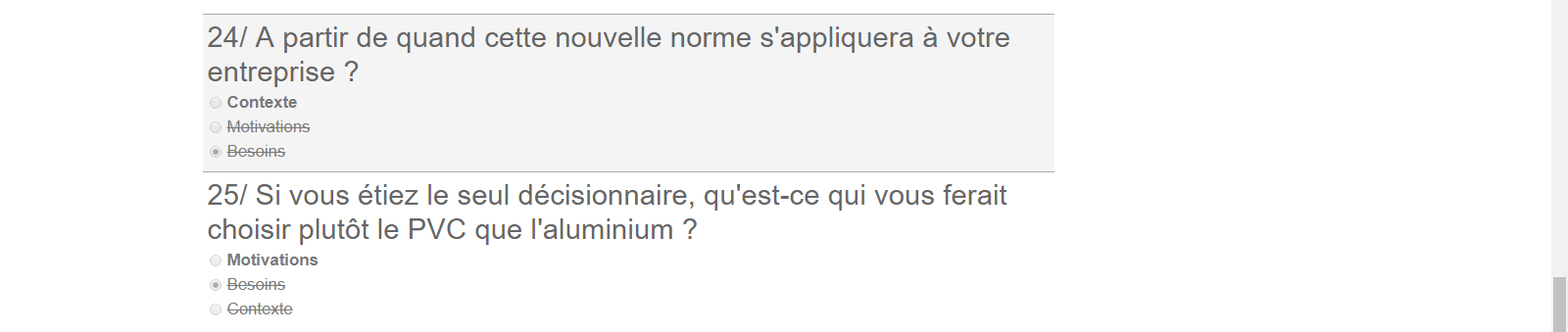 